                                                                                                                                                                                                        О Т К Р Ы Т О Е    А К Ц И О Н Е Р Н О Е     О Б Щ Е С Т В О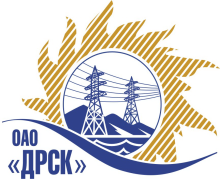 Протокол итоговыйПРЕДМЕТ ЗАКУПКИ:Закрытый запрос цен на право заключения Договора на поставку: « «Комплектные трансформаторные подстанции (КТПН)» для филиалов ОАО «ДРСК» «Амурские ЭС» «Хабаровские ЭС». (Лот № 3) Закупка проводится согласно ГКПЗ 2014г. раздела  2.2.2 «Материалы для ТПиР» № 93  на основании указания ОАО «ДРСК» от  16.04.2014 г. № 94.Плановая стоимость закупки: 8 012 159,67 руб. без НДС.            ПРИСУТСТВОВАЛИ: постоянно действующая Закупочная комиссия 2-го уровня.ВОПРОСЫ, ВЫНОСИМЫЕ НА РАССМОТРЕНИЕ ЗАКУПОЧНОЙ КОМИССИИ: О закрытии процедуры закупки.РАССМАТРИВАЕМЫЕ ДОКУМЕНТЫ:Служебная  записка от 24.04.2014г. № 02-01-11-245«О корректировке плановой стоимости»ОТМЕТИЛИ:       На основании  Служебной  записки ОМТС от 24.04.2014г. № 02-01-11-245 предлагается  отказаться от закупочной  процедуры согласно п. 17 Извещения о проведении закрытого запроса цен  на поставку:  «Комплектные трансформаторные подстанции (КТПН)» (лот №3) для филиалов ОАО «ДРСК» «Амурские ЭС» «Хабаровские ЭС»  РЕШИЛИ:	Отказаться от проведения закупочной  процедуры на право заключения договора поставки: «Комплектные трансформаторные подстанции (КТПН)» для филиалов ОАО «ДРСК» «Амурские ЭС» «Хабаровские ЭС» (лот №3)  Закупку провести повторно.ДАЛЬНЕВОСТОЧНАЯ РАСПРЕДЕЛИТЕЛЬНАЯ СЕТЕВАЯ КОМПАНИЯУл.Шевченко, 28,   г.Благовещенск,  675000,     РоссияТел: (4162) 397-359; Тел/факс (4162) 397-200, 397-436Телетайп    154147 «МАРС»;         E-mail: doc@drsk.ruОКПО 78900638,    ОГРН  1052800111308,   ИНН/КПП  2801108200/280150001№ 304/МТПиР-ВП               город  Благовещенск       _25_.04.2014г.Ответственный секретарьТехнический секретарь________________________________________________Т.В. ЧелышеваГ.М. Терёшкина